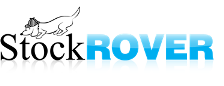 Planning Your Trades - IntelligentlyHoward Reisman, CEO and co-founder of Stock Rover – September 25th, 2014IntroductionTo help you plan your trades intelligently there is a tool in Stock Rover called Portfolio Modeling. Portfolio Modeling can act as a very powerful assistant in helping you plan trades. It will show you the consequences of trades you are contemplating across a number of different dimensions such as cash consumed or freed, changes in sector balance and changes in risk profile. The portfolio modeling tool is found by right clicking on a portfolio and selection “Model” from the resulting menu.Basic vs. Premium DifferencesPortfolio Modeling is that it is available to both Basic and Premium users. There are two differences between modeling for Basic and Premium users. The first is Stock Rover  does not store the model across sessions for basic users. So for Basic users the sequence is do all your planning in one session and then export the model to an Excel spreadsheet. Premium users can maintain the model in Stock Rover. The second difference is Premium users can detach the window and separate it from the main display. The Modeling ConceptThe basic idea of portfolio modeling is to use an existing portfolio as the baseline and then create a new “model” portfolio that results from a series of planned trades. The new model can be compared to the existing portfolio to see if it meets your investment objectives across a number of criteria (potential return, risk, sector balance etc.). If it doesn’t the model can be “tweaked” by adjusting trades until the new model portfolio “looks good” to you according to the criteria you care about.Once the model is complete, then you have a simple trade list that  you can execute at your brokerage house, confident that executing the set of trades in the list will result in a portfolio is designed to meet your investment objectives. The trade list also help prevent errors that occur from seat of the pants investment decisions made while the brokerage trade window is openNuts and Bolts – How does its work in practice?A new model portfolio derived from existing model and a set of trades. We then compare new portfolio to existing portfolio among a number of key factors:Cash level (cash consumed or cash freed by trades)Sector balanceMax DrawdownReturn and risk adjusted return vs. the S&P 500Correlation with the S&P 500Beta and VolatilitySharpe RatioP/E, P/B and Earnings growthDividend payments and dividend yieldPortfolio Modeling Feature Walk ThroughPortfolio selectorHighlight changes optionPrintExportAdding tickersChanging quantitiesRemoving tickers$Cash lineGroupingChanging reporting periodRight panel expansion contractionAnalytics and Historical ReturnGetting Analytics HelpMetricsSector balancePortfolio Modeling Example PortfoliosNote all portfolios were created equal weight on 1/1/14.MSFT vs. GOOGLSee how swapping Google for Microsoft affects portfolioSector BalanceMaintain balance across 5 sectors, each with two stocksBig Dog GrowthSelected large cap big dog growersGARP vs ValueLowest EV/EBDITA vs. Lowest Forward PEG in the S&P 100Dividend StocksBiggest yielders vs. fastest dividend growers in the S&P 100SummaryThe Portfolio Modeling facility is quite powerful as a trading partner. You can plan, test your plan, tweak your plan before you execute any orders. Then the actual execution of trades is just a mechanical process with no emotion. This is a much safer and smarter way to invest.